Приложение № 2к Приказу № 44/2 от 26.09.2022 г.АЛГОРИТМЫдействий персонала МБУ ДО ДЮЦ «Безопасное детство» города Улан-Удэ, работников ЧОП «Сибирский арсенал» и обучающихся при совершении (угрозе совершения) преступления в формах вооруженного нападения, размещения взрывного устройства, захвата заложников, а также информационного взаимодействия образовательных организаций с территориальными органами МВД России, Росгвардии и ФСБ.г.Улан-Удэ2022 годАлгоритмы действий персонала образовательной организации, работников охранных организаций и обучающихся при совершении (угрозе совершения) преступлений террористической направленности.Вооруженное нападениеРазмещение взрывного устройстваЗахват заложниковПриложениеРЕКОМЕНДУЕМЫЕ РАССТОЯНИЯДЛЯ ЭВАКУАЦИИ И ОЦЕПЛЕНИЯ ПРИ ОБНАРУЖЕНИИ ВЗРЫВНОГО УСТРОЙСТВА ИЛИ ПОХОЖЕГО НА НЕГО ПРЕДМЕТАГраната РГД-5 — 50 метровГраната Ф-1 — 200 метровТротиловая шашка массой 200 граммов — 45 метровТротиловая шашка массой 400 граммов — 55 метровПивная банка 0,33 литра — 60 метровЧемодан (кейс) — 230 метровДорожный чемодан — 350 метровАвтомобиль типа «Жигули» — 460 метровАвтомобиль типа «Волга» — 580 метровМикроавтобус — 920 метровГрузовая автомашина (фургон) — 1240 метровКатегорияперсоналаДействияДействияКатегорияперсоналаСтрелок на территорииСтрелок в зданииРуководство(руководитель и его заместители)- незамедлительно информировать о происшествииоперативные службы;- незамедлительно информировать о происшествии оперативные службы;- незамедлительно информировать о вооруженном нападении орган (организацию) правообладателя объекта (территории), вышестоящий орган (организацию), а также руководителя в случае его отсутствия на объекте;незамедлительно информировать о вооруженном нападении орган (организацию) правообладателя объекта (территории), вышестоящий орган (организацию), а также руководителя в случае его отсутствия на объекте;- принять все меры к незамедлительной передаче по системе оповещения сообщения «ВНИМАНИЕ! ВООРУЖЕННОЕ НАПАДЕНИЕ!», в случаенесрабатывания (отказа, уничтожения) системы оповещения - любым доступным способом;- принять все меры к незамедлительной передаче по системе оповещения сообщения «ВНИМАНИЕ! ВООРУЖЕННОЕ НАПАДЕНИЕ!», в случаенесрабатывания (отказа, уничтожения) системы оповещения - любым доступным способом;- обеспечить усиление охраны и контроля пропускного и внутриобъектового режимов, а также прекращение доступа людей и транспортных средств на объект (кроме оперативных служб);- обеспечить усиление охраны и контроля пропускного и внутриобъектового режимов, а   также прекращение доступа людей и транспортных средств на объект (кроме оперативных служб);принять меры к размещению работников и обучающихся в помещениях здания с последующим прекращением их перемещения внутри объекта;принять	меры	к	размещению	работников	иобучающихся в помещениях здания с последующим прекращением их перемещения внутри объекта;при возможности принять меры к воспрепятствованию дальнейшего продвижения нарушителя и проникновения его в здания (удаленное блокирование входов в здания или изоляцию в определенной части территории);при возможности принять меры к воспрепятствованию дальнейшего продвижения нарушителя (изоляцию в определенной части здания);-	находиться	на	постоянной	связи с оперативными службами;-	находиться	на	постоянной	связис оперативными службами;-	при	возможности	отслеживать	ситуацию	на территории и направление движения нарушителя;-	при	возможности	отслеживать	ситуацию в здании и направление движения нарушителя;обеспечить беспрепятственный доступ к месту происшествия оперативных служб;обеспечить беспрепятственный доступ к месту происшествия оперативных служб;после нейтрализации нарушителя обеспечить информирование	родителей	(законных представителей) обучающихся о временном прекращении учебного процесса;после нейтрализации нарушителя обеспечить информирование	родителей	(законных представителей) обучающихся о временном прекращении учебного процесса;- осуществить сбор обучающихся для их последующей передачи родителям (законным представителям).осуществить сбор обучающихся для их последующей передачи родителям (законным представителям).-	обеспечить	проведение	мероприятий	по ликвидации последствий происшествия.-	обеспечить	проведение	мероприятий	по ликвидации последствий происшествия.Персонал- при нахождении вне здания объекта немедленноуйти в сторону от опасности, уводя за собой людей, которые находятся в непосредственной близости, при возможности покинуть территорию объекта, в зимний период принять все возможные меры к недопущению обморожения	обучающихся,	обеспечить информирование оперативных служб и руководителя о ситуации и своем месте нахождения любым доступным способом;- при нахождении вне здания объекта немедленноуйти в сторону от здания, в котором находится преступник, уводя за собой людей, которые находятся в непосредственной близости, при возможности покинуть территорию объекта, в зимний период принять все возможные меры к недопущению обморожения обучающихся, обеспечить информирование оперативных служб и руководителя о ситуации и своем месте нахождения любым доступным способом;- при нахождении в здании объекта переместиться в ближайшее помещение, уводя за собой людей, находящихся поблизости и далее действовать в указанном ниже порядке;- при нахождении в здании объекта переместиться в ближайшее помещение, уводя за собой людей, находящихся поблизости и далее действовать в указанном ниже порядке;- находясь в помещении, обеспечить блокирование входов всеми доступными средствами, в том числе мебелью;- находясь в помещении, обеспечить блокирование входов всеми доступными средствами, в том числе мебелью;обеспечить размещение людей наиболее безопасным из возможных способов, как можно дальше от входов, ближе к капитальным стенам, ниже уровня оконных проемов, под прикрытием мебели;обеспечить размещение людей наиболее безопасным из возможных способов, как можно дальше от входов, ближе к капитальным стенам, ниже уровня оконных проемов, под прикрытием мебели;- принять меры к прекращению паники и громких разговоров (звуков) в помещении;-	принять	меры	к	прекращению	паники и громких разговоров (звуков) в помещении;обеспечить информирование оперативных служблюбым доступным способом (при возможности);- обеспечить передачу информации о вооруженном нападении руководителю любым доступным способом (при возможности);обеспечить информирование оперативных служблюбым доступным способом (при возможности);- обеспечить передачу информации о вооруженном нападении руководителю любым доступным способом (при возможности);- не допускать общения людей по любым средствам- не допускать общения людей по любым средствам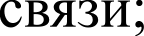 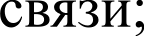 - принять меры к переводу  всех имеющихся в помещении средств связи и иных приборов (приспособлений), в том числе предназначенных для обеспечения учебного процесса в беззвучный режим либо их отключению;- принять меры к переводу всех имеющихся в помещении средств связи и иных приборов (приспособлений), в том числе предназначенных для обеспечения учебного процесса в беззвучный режим либо их отключению;ожидать прибытия оперативных служб, разблокировать входы и покидать помещения только по команде руководства либо оперативных служб;ожидать прибытия оперативных служб, разблокировать входы и покидать помещения только по команде руководства либо оперативныхслужб;- после нейтрализации нарушителя по указанию руководства обеспечить информирование родителей (законных	представителей) о временном прекращении учебного процесса;после нейтрализации нарушителя по указанию руководства обеспечить информирование родителей	(законных	представителей) о временном прекращении учебного процесса;-	обеспечить	сбор	и	передачу	обучающихся родителям (законным представителям);-	обеспечить	сбор	и	передачу	обучающихся родителям (законным представителям);- обеспечить по указанию руководства проведение мероприятий по ликвидации последствий происшествия;-  при проведении операции по пресечениювооруженного нападения:лечь на пол лицом вниз, голову закрыть руками и не двигаться;по возможности держаться подальше от проемов дверей и окон;при ранении постараться не двигаться с целью уменьшения потери крови;не бежать навстречу сотрудникам, проводящим операцию по пресечению вооруженного нападения, или от них, так как они могут посчитать бегущих за преступников.обеспечить по указанию руководства проведениемероприятий	по	ликвидации	последствий происшествия;-	при	проведении	операции	по	пресечению вооруженного нападения:лечь на пол лицом вниз, голову закрыть руками и не двигаться;по возможности держаться подальше от проемов дверей и окон;при ранении постараться не двигаться с целью уменьшения потери крови;не бежать навстречу сотрудникам, проводящим операцию по пресечению вооруженного нападения, или от них, так как они могут посчитать бегущих за преступников.Обучающиесяпри нахождении вне здания объекта немедленноуйти в сторону от опасности, по возможности покинуть	территорию	объекта и сообщить родителям (законным представителям) о своем месте нахождения, в случае нахождения в непосредственной близости работника организации сообщить ему об опасности и далее действовать по его указаниям;при нахождении в здании переместиться в ближайшее помещение или в сторону работника организации, сообщить ему об опасности и далее действовать по его указаниям;при нахождении вне здания объекта немедленноуйти в сторону от здания, в котором находится преступник, по возможности покинуть территорию объекта и сообщить родителям (законным представителям) о своем месте нахождения, в случае нахождения в непосредственной близости работника организации сообщить ему об опасности и далее действовать по его указаниям;при нахождении в здании переместиться в ближайшее помещение или в сторону работника организации, сообщить ему об опасности и далее действовать по его указаниям;помочь работнику организации заблокировать входы, в том числе с помощью мебели (самостоятельно заблокировать входы, если рядом не оказалось работника);разместиться наиболее безопасным из возможных способов, как можно дальше от входов, ближе к капитальным стенам, ниже уровня оконных проемов, под прикрытием мебели;сохранять спокойствие, разговаривать тихо, внимательно слушать и выполнять указания работника организации;переключить средства связи в бесшумный режим либо их выключить;— оказать помощь и поддержку другим обучающимся только по указанию работника организации;разблокировать выходы и выходить из помещения только по указанию работника организации, руководителя или оперативных служб;при	проведении	операции	по	пресечению вооруженного нападения:лечь на пол лицом вниз, голову закрыть руками и не двигаться;по возможности держаться подальше от проемов дверей и окон;помочь работнику организации заблокировать входы в помещениях, в том числе с помощьюмебели (самостоятельно заблокировать входы, если рядом не оказалось работника);разместиться наиболее безопасным из возможных способов, как можно дальше от входов, ближе к капитальным стенам, ниже уровня оконных проемов, под прикрытием мебели;сохранять спокойствие, разговаривать тихо, внимательно слушать и выполнять указания работника организации;— переключить средства связи в бесшумный режим либо их выключить;оказать помощь и поддержку другим обучающимся только по указанию работника организации;разблокировать выходы и выходить из помещения только по указанию работника организации, руководителя или оперативных служб;при проведении операции по пресечению вооруженного нападения:лечь на пол лицом вниз, голову закрыть руками и не двигаться;при ранении постараться не двигаться с целью уменьшения потери крови;не бежать навстречу сотрудникам, проводящим операцию по пресечению вооруженного нападения, или от них, так как они могут посчитать бегущих за преступников.по возможности держаться подальше от проемов дверей и окон;при ранении постараться не двигаться с целью уменьшения потери крови;не бежать навстречу сотрудникам, проводящим операцию по пресечению вооруженного нападения, или от них, так как они могут посчитать бегущих за преступников.Работникохранной организации-	обеспечить	незамедлительную	передачутревожного	сообщения, 	зафиксировать	время события;-	обеспечить	незамедлительную	передачутревожного	сообщения, 	зафиксировать	время события;обеспечить незамедлительную передачу сообщения «ВНИМАНИЕ! ВООРУЖЕННОЕ НАПАДЕНИЕ!» посредством системы оповещения или любым доступным способом;обеспечить незамедлительную передачу сообщения «ВНИМАНИЕ! ВООРУЖЕННОЕ НАПАДЕНИЕ!» посредством системы оповещения или любым доступным способом;обеспечить информирование руководства организации о вооруженном нападении любым доступным способом;обеспечить информирование руководства организации о вооруженном нападении любым доступным способом;- сообщить о происшествии и действиях нападающего, а также о видимом количестве оружия и иных средств нападения дежурному территориального органа внутренних дел, уведомить территориальные органы ФСБ России, Росгвардии, сообщить старшему наряда (при наличии) и дежурному по службе охраны;- сообщить о происшествии и действиях нападающего, а также о видимом количестве оружия и иных средств нападения дежурному территориального органа внутренних дел, уведомить территориальные органы ФСБ России, Росгвардии, сообщить старшему наряда (при наличии) и дежурному по службе охраны;- по возможности поддерживать постоянную связьс   дежурной   частью   службы   охраны, с прибывающими нарядами оперативных служб, докладывая о принимаемых мерах и складывающейся на месте происшествия обстановке;- по возможности поддерживать постоянную связь с дежурной	частью	службы	охраны, с прибывающими нарядами оперативных служб, докладывая о принимаемых мерах и складывающейся на месте происшествия обстановке;- не покидать пункт охраны; в случае нахождения вне защищенного пункта охраны по возможности переместиться в пункт охраны и запереть укрепленную дверь изнутри. При нахождении вне защищенного пункта охраны, следует при возможности занять какое-либо укрытие;- не покидать пункт охраны; в случае нахождения вне пункта охраны по возможности переместиться в пункт охраны и запереть укрепленную дверь изнутри. При нахождении вне защищенного пункта охраны, следует при возможности занять какое-либо укрытие;При возможности принять мерыПри возможности принять мерык воспрепятствованию дальнейшего продвижения нарушителя (блокирование входных дверей в здания или изоляция в определенной части территории) илиего задержанию;к воспрепятствованию дальнейшего продвижения нарушителя (блокирование дверей или изоляция в определенной части здания) или его задержанию;обеспечить	усиление	охраны	и	контроля пропускного и внутриобъектового режимов, а такжепрекращение	доступа	людей	и	транспортных средств на объект (кроме оперативных служб);обеспечить усиление  охраны  и  контроляпропускного и внутриобъектового режимов, а также прекращение доступа людей и транспортных средств на объект (кроме оперативных служб);- при возможности отслеживать направление движения нарушителя и сообщать об этом руководству объекта любым доступным способом;-	при	возможности	отслеживать	направлениедвижения	нарушителя	и	сообщать	об	этом руководству объекта любым доступным способом;- при	возможности	оказать	первую	помощьпострадавшим, 	организовать	эвакуацию	людей с объекта;-	при	возможности	оказать	первую	помощьпострадавшим, 	организовать	эвакуацию	людей с объекта;обеспечить беспрепятственный доступ к месту происшествия оперативных служб и в дальнейшем действовать по распоряжениям руководства организации и оперативных служб;обеспечить беспрепятственный доступ к месту происшествия оперативных служб и в дальнейшем действовать по распоряжениям руководства организации и оперативных служб;-	после	нейтрализации	нарушителя по распоряжению руководства организации осуществлять контроль передачи обучающихся родителям (законным представителям).-	после	нейтрализации	нарушителя по распоряжению руководства организации осуществлять контроль передачи обучающихся родителям (законным представителям).КатегорияперсоналаДействияДействияКатегорияперсоналаВзрывное устройствообнаружено на входе (при попытке проноса)Взрывное устройствообнаружено в зданииРуководство(руководитель и его заместители)незамедлительно информировать	оперативныеслужбы	об	обнаружении	взрывного	устройства (попытки его проноса);незамедлительно   прибыть   на   местообнаружения предмета, похожего на взрывное устройство (кроме случаев получения информации о минировании посредством телефонных звонков и сообщений), оценитьнезамедлительно информировать об обнаружении взрывного  устройства  орган  (организацию)правообладателя	объекта	(территории), вышестоящий орган (организацию), а также руководителя в случае его отсутствия на объекте;дать работнику охраны распоряжение о передаче посредством системы оповещения или любым доступным способом сообщения: «ВНИМАНИЕ! ЭВАКУАЦИЯ, ЗАЛОЖЕНА БОМБА!»;обеспечить открытие и доступность коридоров и эвакуационных выходов;— обеспечить контроль за осуществлением эвакуации людей в соответствии с планом эвакуации;- по завершении эвакуации дать указание об информировании	родителей	(законных представителей) о временном прекращении учебного процесса;направить к месту сбора назначенных лиц для осуществления контроля за передачей обучающихся родителям (законным представителям);находиться	вблизи	объекта	до	прибытия оперативных служб;обстановку (возможно с привлечением работника охраны) и принять решение об информировании оперативных служб и эвакуации людей;незамедлительно информировать оперативные службы об обнаружении взрывного устройства;незамедлительно информировать об обнаружении взрывного устройства орган (организацию) - правообладателя объекта (территории),	вышестоящий	орган (организацию), а также руководителя в случае его отсутствия на объекте;дать работнику охраны распоряжение о передаче посредством системы оповещения или любым   доступным   способом   сообщения:«ВНИМАНИЕ! ЭВАКУАЦИЯ, ЗАЛОЖЕНА БОМБА!»;обеспечить открытие и доступность коридоров и эвакуационных выходов;обеспечить контроль за осуществлением эвакуации людей в соответствии с планом эвакуации;по завершении эвакуации дать указание об информировании    родителей (законныхпосле	завершения	работы	оперативных	служб и	по	их		рекомендациям	обеспечить	проведениемероприятий	по	ликвидации	последствий происшествия.представителей) 	о	временном	прекращенииучебного процесса;после	завершения	работы	оперативных	служб и	по	их		рекомендациям	обеспечить	проведениемероприятий	по	ликвидации	последствий происшествия.- направить к месту сбора назначенных лиц для осуществления контроля за передачей обучающихся	родителям (законным представителям);после	завершения	работы	оперативных	служб и	по	их		рекомендациям	обеспечить	проведениемероприятий	по	ликвидации	последствий происшествия.-	находиться	вблизи	объекта	до	прибытия оперативных служб;после	завершения	работы	оперативных	служб и	по	их		рекомендациям	обеспечить	проведениемероприятий	по	ликвидации	последствий происшествия.- после завершения работы оперативных служб и по их рекомендациям обеспечить проведение мероприятий по ликвидации последствий происшествия.Персоналнаходиться   на   безопасном   расстоянии(см. Приложение) от взрывного устройства до прибытия руководителя и далее действовать в соответствии с его указаниями;при объявлении эвакуации приступить к эвакуации, уводя за собой обучающихся, находящихся поблизости  и  далее  действовать в соответствии с планом эвакуации;при нахождении рядом  с  обнаруженнымпредметом, похожим на взрывное устройство громко обратиться к окружающим «ЧЬЯ CУMKA (ПAKET, КОРОБКА)?»,   если   ответа не  последовало,   отвести  окружающих на безопасное расстояние;обеспечить незамедлительное информированиеруководителя об обнаружении взрывного устройства любым доступным способом;- при нахождении в помещении, не допуская паники обеспечить   отключение   всех   имеющихся в помещении средств связи и иных приборов (приспособлений), в том числе предназначенных дляобеспечения учебного процесса;-  находиться  на  безопасном  расстоянии (см. Приложение) от взрывного устройства до прибытия руководителя и далее действовать в соответствии с его указаниями;по возможности отключить на объекте электричество и  газоснабжение,  предварительно  убедившись в отсутствии людей в лифтах и других помещениях, выход из которых может быть заблокирован при отключении	электричества.	Отключение не производится в случаях, когда взрывное устройство каким-либо образом соединено с указанными коммуникациями;по возможности открыть все окна и двери для рассредоточения ударной волны;обеспечить проведение эвакуации обучающихся, при возможности с личными (ценными) вещами, теплой одеждой к месту сбора в соответствии с планом эвакуации (в зимний период принять все возможные меры к исключению случаев обморожения обучающихся);убедившись в полной эвакуации из помещения с  внешней  стороны  дверей  поставить  отметку«ЭВАКУИРОВАНО» любым доступным способом;по указанию руководителя осуществить проверку помещений на предмет эвакуации людей и о результатах сообщить руководителю или назначенному им лицу;при  объявлении  эвакуации  приступить к эвакуации, уводя за собой обучающихся, находящихся поблизости и далее действовать в соответствии с планом эвакуации;при нахождении в помещении, не допуская паники обеспечить отключение всех имеющихся в помещении средств связи и иных приборов (приспособлений), в том числе предназначенных для обеспечения учебного процесса;по возможности отключить на объекте электричество и газоснабжение, предварительно убедившись в отсутствии людей в лифтах и других помещениях, выход из которых может быть заблокирован при отключении электричества. Отключение не производится в случаях, когда взрывное устройство каким-либо образом соединено с указанными коммуникациями;по возможности открыть все окна и двери для рассредоточения ударной волны;обеспечить проведение эвакуации обучающихся, при возможности с личными (ценными) вещами, теплой одеждой к месту сбора в соответствии с планом эвакуации (в зимний период принять все возможные мерыпо   указанию   руководителя   обеспечитьинформирование	родителей	(законных представителей) о временном прекращении учебного процесса;- обеспечить по указанию руководителя или назначенных им лиц передачу обучающихся родителям (законным представителям);к	исключению	случаев	обмороженияобучающихся);- убедившись в полной эвакуации из помещения с внешней стороны дверей поставить отметку«ЭВАКУИРОВАНО»	любым	доступным способом;- после завершения работы оперативных служб и по распоряжению руководителя обеспечить проведение   мероприятий   по   ликвидациипоследствий происшествия.- по указанию руководителя осуществить проверку помещений на предмет эвакуации людей и о результатах сообщить руководителю или назначенному им лицу;- по указанию руководителя обеспечить информирование родителей (законных представителей) о временном прекращении учебного процесса;обеспечить по указанию руководителя или назначенных им лиц передачу обучающихся родителям (законным представителям);— после завершения работы оперативных служб и по распоряжению руководителя обеспечить проведение мероприятий по ликвидации последствий происшествия.Обучающиеся-	проследовать	на	безопасное	расстояние(см. Приложение) 	от предполагаемого взрывного устройства (места его проноса или провоза);- не трогать и не приближаться к оставленнымдругими лицами (бесхозным) предметам;действовать по распоряжению руководителя, охранника или работника организации;в случае эвакуации сохранять спокойствие, отключить средства связи;оказывать помощь и поддержку другим обучающимся только по указанию работников организации.в случае обнаружения оставленного другимилицами (бесхозного) предмета громко обратиться к окружающим «ЧЬЯ CУMKA (ПAKET, КОРОБКА)?»,	если	ответа не последовало сообщить ближайшему работнику организации, либо обучающемуся старшего возраста;проследовать на безопасное расстояние (см. Приложение) от предполагаемого взрывного устройства (места его проноса или провоза);действовать по распоряжению руководителя, охранника или работника организации;в случае эвакуации сохранять спокойствие, отключить средства связи;оказывать помощь и поддержку другим обучающимся только по указанию работников организации.Работникиохранной организации- при обнаружении в ходе осмотра запрещенного кпроносу предмета работник, проводящий осмотр, подает другому работнику охранной организации (при наличии) (наблюдающему за входным шлюзом (при наличии) через укрепленное окно пункта охраны или с помощью камер видеонаблюдения) сигнал блокировки дверей либо сам принимает все меры по недопущению лица на объект;обеспечить	незамедлительную	передачутревожного	сообщения,	зафиксировать	время события;-	обеспечить	по	указанию	руководителя незамедлительную		передачу		сообщения«ВНИМАНИЕ!	ЭВАКУАЦИЯ,	ЗАЛОЖЕНАБОМБА!»	посредством	системы	оповещения либо любым доступным способом;блокирует внутреннюю дверь объекта, активирует кнопку тревожной сигнализации, фиксирует точноевремя происшествия и сообщает о происшествии руководству организации;в зависимости от опасности нарушения (в том числе, от вида обнаруженного предмета, запрещенного к проносу) и прогнозируемой опасности нарушителя принимает одно из решений:не задерживая нарушителя, предложить ему подождать у входа на объект, пока не будет получено разрешение на проход от старшего охраны (при этом фактически ожидая прибытие оперативных служб для дополнительной проверки и возможного задержания нарушителя);принять решение на самостоятельное задержание   нарушителя (при   уверенности в возможности и эффективности таких действий, а также отсутствии риска для окружающих людей);задержать нарушителя в форме блокирования во входном шлюзе (при наличии) до прибытия оперативных служб и находиться в это время в шлюзе вместе с нарушителем, либо, в зависимости от ситуации, самому выйти за внешнюю дверь объекта, оставив нарушителя в шлюзе (при этом работник охраны по сигналу другого работника охраны (при наличии) блокирует также и внешнюю дверь объекта);не задерживая нарушителя, предложить ему покинуть   территорию   объекта   в   связипо указанию руководителя организации прибыть к месту обнаружения взрывного устройства для оценки обстановки;определить зону опасности и принять меры к ограждению и охране подходов к опасной зоне; для оцепления опасной зоны при нехватке собственных сил охрана может привлечь персонал охраняемого объекта.не допускать в оцепленную зону людей и транспорт до завершения работы оперативных служб;обеспечить открытие и доступность коридоров и эвакуационных выходов;осуществлять контроль за проведением эвакуации людей в соответствии с планом эвакуации;находиться вблизи объекта и наблюдать за ним до прибытия оперативных служб и в дальнейшем действовать по распоряжениям руководителя;поддерживать постоянную связь с дежурной частью службы охраны, а также с прибывающими нарядами оперативных служб, докладывая   о   принимаемых   мерах   ис невозможностью его допуска с запрещеннымпредметом и проводить его за территорию (в связи с малой опасностью обнаруженного предмета, либо наоборот, в связи с высокой опасностью предмета — исключая риск для жизни и здоровья людей на территории объекта);складывающейся	на	месте	происшествияобстановке;- обеспечить беспрепятственный доступ к месту происшествия оперативных служб;обеспечить	по	 указанию	руководителя незамедлительную		передачу		сообщения«ВНИМАНИЕ!	ЭВАКУАЦИЯ,	ЗАЛОЖЕНАБОМБА!» посредством системы оповещения либо иным доступным способом;определить	зону	опасности	и	принять	меры к ограждению и охране подходов к опасной зоне;оказать содействие оперативным службам восмотре объекта с целью обнаружения иного взрывного устройства и посторонних лиц;после завершения работы оперативных служб и по распоряжению руководителя обеспечить проведение мероприятий по ликвидации последствий происшествия.-  не допускать в оцепленную зону людей и транспорт до завершения работы группы обезвреживания;- обеспечить открытие и доступность коридоров и эвакуационных выходов;- осуществлять контроль за проведением эвакуации людей в соответствии с планом эвакуации;- находиться вблизи объекта и наблюдать за ним до прибытия оперативных служб и в дальнейшем действовать по распоряжениям руководителя;- поддерживать постоянную связь с дежурной частью службы охраны, а также с прибывающими нарядамиоперативных служб, докладывая о принимаемых мерах и складывающейся на месте происшествия обстановке;обеспечить беспрепятственный доступ к месту происшествия оперативных служб;- оказать содействие оперативным службам в осмотре объекта с целью обнаружения иного взрывного устройства и посторонних лиц;- после завершения работы оперативных служб и по распоряжению руководителя обеспечить проведение мероприятий по ликвидации последствий происшествия.КатегорияперсоналаДействияРуководство(руководитель и его заместители)незамедлительно информировать о происшествии оперативные службы;незамедлительно информировать о захвате заложников орган (организацию) — правообладателя объекта (территории), вышестоящий орган (организацию), а также руководителя в случае его отсутствия на объекте;незамедлительно прибыть к месту захвата заложников и не приближаясь к нарушителю, оценить обстановку и принять решение о направлениях и способах эвакуации людей;при возможности лично и через назначенных лиц вести наблюдение за нарушителем и его перемещениями, находясь на безопасном удалении до прибытия оперативных служб;обеспечить любыми доступными способами вывод людей из опасной зоны, при невозможности прекратить всякого рода передвижения;обеспечить любым доступным способом информирование людей, находящихся в близлежащих к опасной зоны помещениях, о происшествии и необходимости блокирования входов в целях недопущения захвата большего числа заложников и перемещения нарушителя в более защищенное место;по собственной инициативе в переговоры с нарушителем не вступать и иными действиями его не провоцировать;обеспечить эвакуацию людей в соответствии с планом эвакуации, в той части объекта, которая не находится под контролем нарушителя без использования системы оповещения;по завершении эвакуации дать указание об информировании родителей (законных представителей) о временном прекращении учебного процесса;направить к месту сбора назначенных лиц для осуществления контроля за передачей обучающихся родителям (законным представителям);обеспечить беспрепятственный доступ к месту происшествия оперативных служб;по прибытии оперативных служб действовать согласно их распоряжениям;- после завершения работы оперативных служб и по их рекомендациям обеспечить через назначенныхлиц проведение мероприятий по ликвидации последствий происшествия.Персоналпри нахождении рядом с местом захвата заложников попытаться покинуть опасную зону, уводяза собой находящихся поблизости людей;при невозможности таких действий оставаться на месте, не провоцировать нарушителя, выполнять его требования, не допускать паники среди обучающихся и персонала, не переключать на себя внимание нарушителя;при нахождении в помещении вблизи места захвата заложников, обеспечить блокирование входов всеми доступными средствами, в том числе мебелью;принять меры к прекращению паники и громких разговоров (звуков) в помещении;обеспечить размещение людей наиболее безопасным из возможных способов, как можно дальше от входов, ближе к капитальным стенам, ниже уровня оконных проемов, под прикрытием мебели;принять меры к переводу всех имеющихся в помещении средств связи и иных приборов (приспособлений), в том числе предназначенных для обеспечения учебного процесса в беззвучный режим либо их отключению;не допускать общения обучающихся и персонала по любым средствам связи;обеспечить передачу информации о захвате заложников руководству любым доступным способом при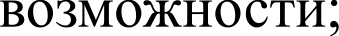 обеспечить информирование оперативных служб любым доступным способом при возможности;ожидать прибытия	оперативных	служб, разблокировать входы и покидать	помещения	толькопо команде руководства либо оперативных служб;при нахождении вне опасной зоны (далеко от места захвата заложников) обеспечить проведение эвакуации людей, при возможности с личными (ценными) вещами, теплой одеждой к месту сбора в соответствии с планом эвакуации (в зимний период принять все возможные меры к исключению случаев обморожения обучающихся);убедившись в полной эвакуации из помещения при возможности закрыть входы;по	указанию	руководства	осуществить	проверку	помещений	на	предмет	эвакуации	людей, о результатах сообщить руководству;-	по	указанию	руководства	обеспечить	информирование родителей	(законных	представителей) обучающихся о временном прекращении учебного процесса;обеспечить по указанию руководства передачу обучающихся родителям (законным представителям);после завершения работы оперативных служб и по распоряжению руководства обеспечить проведение мероприятий по ликвидации последствий происшествия;во время проведения операции по освобождению:лечь на пол лицом вниз, голову закрыть руками и не двигаться; по возможности держаться подальше от проемов дверей и окон;при ранении постараться не двигаться с целью уменьшения потери крови;не бежать навстречу сотрудникам, проводящим операцию, или от них, так как они могут посчитать бегущих за преступников.Обучающиеся- при нахождении рядом с местом захвата заложников попытаться покинуть опасную зону, приневозможности таких действий оставаться на месте, не провоцировать нарушителя, выполнять еготребования, сохранять спокойствие и не допускать паники, вести себя как можно незаметнее и не переключать на себя внимание нарушителя;при нахождении в помещении вблизи места захвата заложников помочь работникам организации заблокировать входы, в том числе с помощью мебели (самостоятельно заблокировать входы, если рядом не оказалось работника), сохранять спокойствие, разговаривать тихо, внимательно слушать и выполнять указания работника организации;разместиться наиболее безопасным из возможных способов: как можно дальше от входов, ближе к капитальным стенам, ниже уровня оконных проемов, под прикрытием мебели;переключить средства связи в бесшумный режим либо выключить их;оказать помощь и поддержку другим обучающимся только по указанию работника организации;разблокировать выходы и выходить из помещения только по указанию работника организации, руководителя или оперативных служб;во время проведения операции по освобождению:лечь на пол лицом вниз, голову закрыть руками и не двигаться; по возможности держаться подальше от проемов дверей и окон;при ранении постараться не двигаться с целью уменьшения потери крови;не бежать навстречу сотрудникам, проводящим операцию, или от них, так как они могут посчитать бегущих за преступников.Работникиохранной организацииобеспечить незамедлительную передачу тревожного сообщения, зафиксировать время события;при возможности (отсутствии угрозы себе и окружающим) сообщить о происшествии и требованиях преступников дежурному территориального органа внутренних дел, уведомить территориальные органы ФСБ России и МЧС России, сообщить старшему наряда и дежурному по службе охраны, администрации объекта;при возможности поддерживать постоянную связь с дежурной частью службы охраны, а также прибывающими сотрудниками оперативных служб, докладывая о принимаемых мерах и складывающейся на месте происшествия обстановке;при непосредственном контакте с преступниками не допускать действий, которые могут спровоцировать их к применению оружия, взрывных устройств, иных опасных предметов и веществ; выполнять требования преступников, если это не связано с причинением ущерба жизни и здоровью людей; не противоречить преступникам, не рисковать жизнью окружающих и своей собственной, не вступать с ними в переговоры по своей инициативе; на совершение любых действий спрашивать разрешение у преступников;систему оповещения не использовать;обеспечить открытие и доступность коридоров и эвакуационных выходов;осуществлять контроль за проведением эвакуации людей в соответствии с планом эвакуации;обеспечить беспрепятственный доступ оперативных служб к месту происшествия;находиться на объекте до прибытия оперативных служб и в дальнейшем действовать в соответствии с указаниями руководства;после завершения работы оперативных служб и по распоряжению руководства обеспечить проведение мероприятий по ликвидации последствий происшествия.